OBRAZAC  3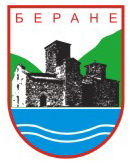 CRNA GORA                                        OPŠTINA BERANESekretarijat za opštu upravuI društvene djelatnostiBroj: 05-404-162/1Berane, 29. 03. 2017. godineU skladu sa članom 54 i 55 Zakona o javnim nabavkama ( “Sl. List CG” br. 42/11, 57/14 i 28/15), Opština Berane, objavljuje sledećuIZMJENU broj 1Tenderske dokumentacije br. 05-404-162 od 23. 03. 2017. godine, koja je objavljena na Portalu Uprave za javne nabavke www.ujn.gov.me, dana 23. 03. 2017. godine, u postupku javne nabavke po šopingu br. 11/17B, za izbor najpovoljnijeg ponuđača za nabavku i isporuku radne uniforme za potrebe Službe zaštite, u skladu sa specifikacijom koja je sastavni dio tenderske dokumentacije.Shodno članu 55 Zakona o javnim nabavkama (“Sl. List CG” br. 42/11, 57/14 i 28/15) stav 1, naručilac može da izvrši izmjene i/ili dopune tenderske dokumentacije najkasnije osam dana prije isteka roka za dostavljanje ponuda.Naime, u dijelu tehničke karakteristike ili specifikacije predmeta javne nabavke tenderske dokumentacije br. 05-404-162 od 23. 03. 2017. godine, dodaje se sledeće:„ 1. Jakne, kao i pantalone treba da budu od materijala koji u sastavu ima 65% poliester i 35% pamuk;2. Nezapaljiva fluorescentna žuta i siva traka na jakni.3. Traka  mora biti šivena negorivim koncem.4. Na jaknama treba da stoji natpis Službe zaštite, koji će zajedno sa logom biti dostavljen izabranom ponuđaču na konačnu izradu nakon zaključenog ugovora.5. Logo na jaknama u ćiriličnom pismu.Logo na teget majicama i duksericama, u bijeloj boji, biće dostavljen izabranom ponuđaču na  konačnu izradu nakon zaključenog ugovora. Nijesu tražene čizme, već plitke vodonepropusne cipele.Napominjemo, Službi zaštite su potrebne radne, a ne zaštitne uniforme. „Takođe, mijenja se tačka XI Vrijeme i mjesto podnošenja ponuda i javnog otvaranja ponuda i sada glasi:„ XI Vrijeme i mjesto podnošenja ponuda i javnog otvaranja ponudaPonude se predaju  radnim danima od 8 do 16 sati, zaključno sa danom 06. 04. 2017. godine do 12 sati.Ponude se mogu predati:neposrednom predajom na arhivi naručioca na adresi IV Crnogorske br. 1.preporučenom pošiljkom sa povratnicom na adresi IV Crnogorske br. 1.Javno otvaranje ponuda, kome mogu prisustvovati ovlašćeni predstavnici ponuđača sa priloženim punomoćjem potpisanim od strane ovlašćenog lica, održaće se dana  06. aprila 2017. godine u 13 sati,  u prostorijama Opštine Berane na adresi IV Crnogorske br. 1. ”Ostale odredbe Tenderske dokumentacije ostaju nepromijenjene.Službenik za javne nabavke                                                                                               Mirjana Babić_____________________                                                                                                         (s.r.)